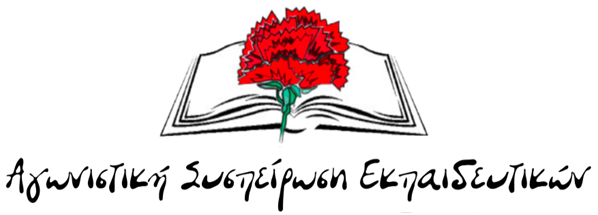 Υποψήφιοι για το Δ.Σ ΕΛΜΕ ΜΑΓΝΗΣΙΑΣΑΝΤΩΝΙΟΥ  ΑΓΓΕΛΟΣΑΡΓΥΡΗΣ  ΚΩΝΣΤΑΝΤΙΝΟΣΒΛΑΧΟΣ  ΣΠΥΡΟΣΓΕΩΡΓΟΥΔΗΣ  ΣΤΑΜΑΤΗΣΓΙΑΚΟΥΜΑΚΗΣ  ΣΤΕΛΙΟΣΓΛΥΚΟΠΟΥΛΟΣ ΕΥΑΓΓΕΛΟΣΙΩΑΝΝΙΔΗΣ	ΠΑΝΑΓΙΩΤΗΣΚΑΛΑΝΤΖΗΣ  ΔΗΜΗΤΡΙΟΣ 	ΚΑΡΑΓΙΑΝΝΗΣ  ΘΕΟΔΩΡΟΣΚΑΡΑΚΑΣΤΑΝΙΑΣ ΑΘΑΝΑΣΙΟΣΚΟΥΜΑΝΤΖΕΛΗΣ  ΚΩΝΣΤΑΝΤΙΝΟΣΚΥΡΙΤΣΗ  ΧΡΙΣΤΙΝΑ – ΦΩΤΕΙΝΗΛΑΓΟΥ ΜΑΡΙΑΛΙΑΤΖΟΥΡΑ  ΣΥΡΑΓΩΛΙΟΛΙΑΣ  ΙΩΑΝΝΗΣΛΙΟΛΙΑΣ  ΧΡΗΣΤΟΣΜΠΑΚΑ   ΑΙΚΑΤΕΡΙΝΗΜΠΑΡΟΥΤΑ  ΕΙΡΗΝΗ	ΠΑΡΑΣΚΕΥΑΣ  ΣΤΕΦΑΝΟΣΠΙΤΣΙΑΒΑΣ  ΦΩΤΗΣΣΚΑΦΙΔΑΣ  ΝΙΚΟΣΧΡΙΣΤΟΥΛΑΚΗΣ  ΓΙΩΡΓΟΣΥποψήφιοι για την Ε.Ε.ΧΑΝΟΠΟΥΛΟΣ  ΔΗΜΗΤΡΙΟΣ